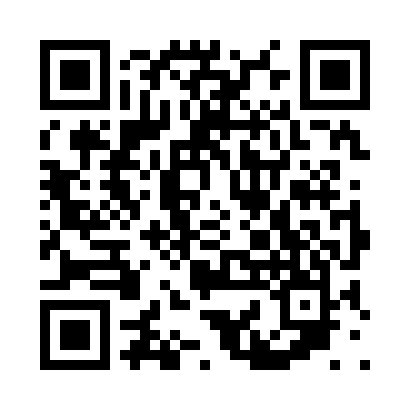 Prayer times for Abetone, ItalyWed 1 May 2024 - Fri 31 May 2024High Latitude Method: Angle Based RulePrayer Calculation Method: Muslim World LeagueAsar Calculation Method: HanafiPrayer times provided by https://www.salahtimes.comDateDayFajrSunriseDhuhrAsrMaghribIsha1Wed4:136:081:146:148:2110:092Thu4:116:071:146:148:2310:113Fri4:096:051:146:158:2410:124Sat4:076:041:146:168:2510:145Sun4:056:031:146:178:2610:166Mon4:036:011:146:178:2710:187Tue4:016:001:146:188:2810:208Wed3:595:591:146:198:3010:219Thu3:575:571:146:198:3110:2310Fri3:555:561:146:208:3210:2511Sat3:535:551:146:218:3310:2712Sun3:515:541:146:218:3410:2913Mon3:495:531:146:228:3510:3114Tue3:475:521:146:238:3610:3215Wed3:455:501:146:238:3810:3416Thu3:435:491:146:248:3910:3617Fri3:425:481:146:258:4010:3818Sat3:405:471:146:258:4110:4019Sun3:385:461:146:268:4210:4120Mon3:365:451:146:268:4310:4321Tue3:355:451:146:278:4410:4522Wed3:335:441:146:288:4510:4623Thu3:315:431:146:288:4610:4824Fri3:305:421:146:298:4710:5025Sat3:285:411:146:298:4810:5126Sun3:275:411:146:308:4910:5327Mon3:255:401:156:318:5010:5528Tue3:245:391:156:318:5110:5629Wed3:225:391:156:328:5210:5830Thu3:215:381:156:328:5210:5931Fri3:205:371:156:338:5311:01